DNA StructureThe structure of DNA was published by _____________ and ____________ in the year __________. (p. 208)Determining the structure was possible because of xray crystallography pictures taken by ___________________________________. (p.208)The letters DNA stand for (p. 205)__________________________________________________ DNA is found inside of the: ________________(organelle).   Building Block of DNA: (macromolecules notes) _______________________________ What are the 3 parts of a nucleotide? (p. 209)		 _____________   ______________  ________________ Match the bases: (p. 208)Adenine - _______________  Guanine - _______________The double coiled, “staircase” shape of DNA is called a __________________________. (p. 209)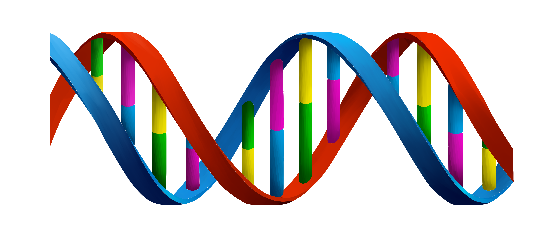 DNA Structure				(p. 209-210)Directions: Label the diagram below with the following choices: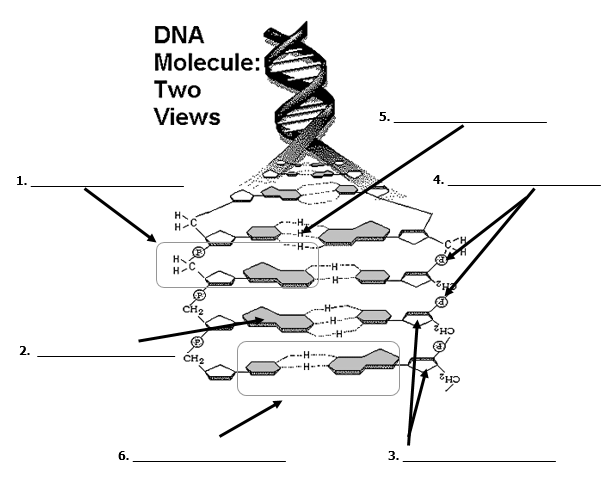 NucleotideDeoxyribose (sugar)Phosphate  Base pairHydrogen bondNitrogen base